Czwartek 2 kwietniaTemat : Polscy nobliści.Cel lekcji:Uczeń:- czyta ze zrozumieniem- zna postać Alfreda Nobla - wymienia polskich laureatów nagrody Nobla1.  Poznanie sylwetki Alfreda Nobla. Podręcznik str.702. Poznanie sylwetek polskich noblistów. Podręcznik str.71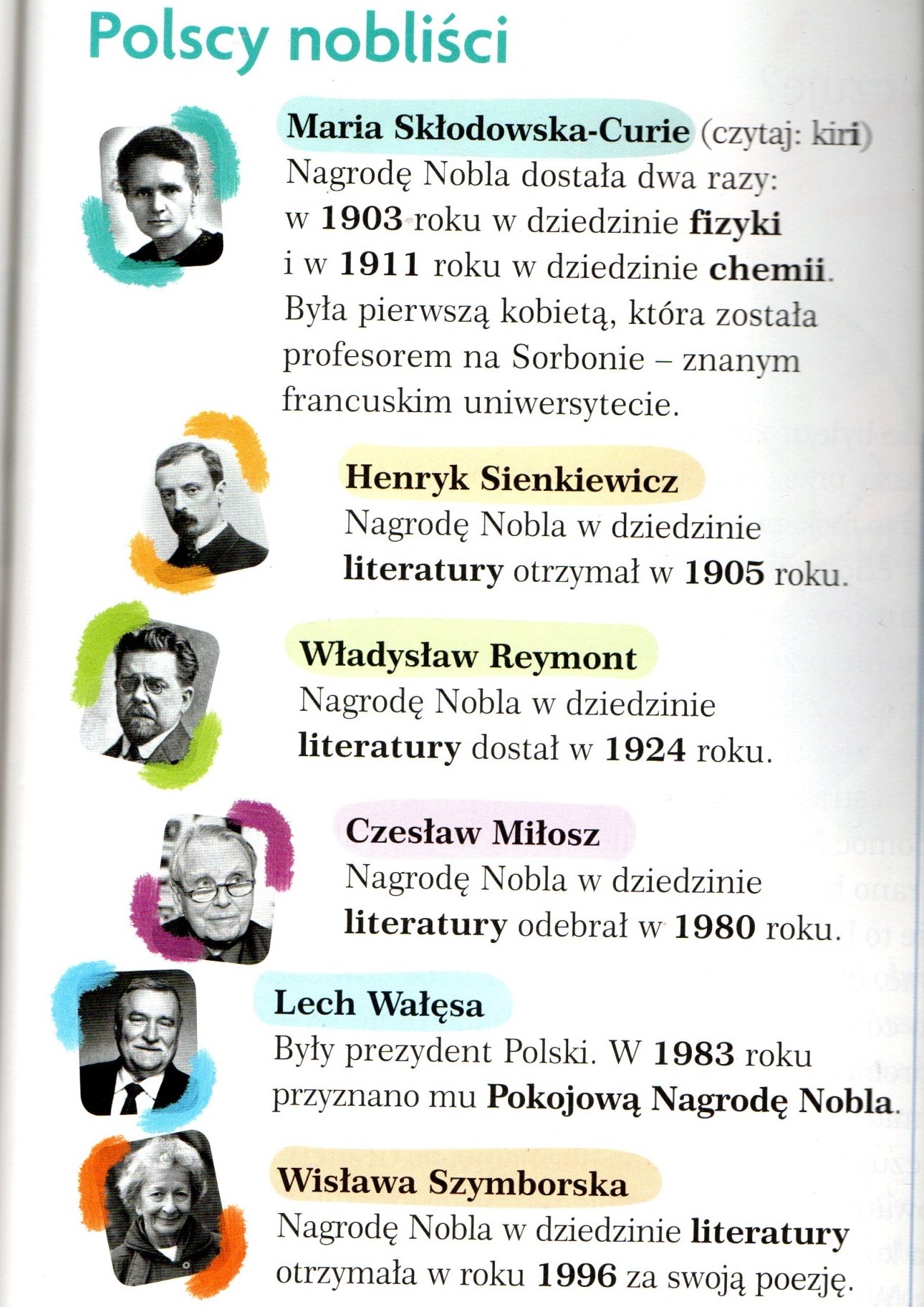 Dopisz polską noblistkę Olgę Tokarczuk i sprawdź w jakiej dziedzinie otrzymała nagrodę   3. Zapisanie tematu lekcji4. Pod tematem wydrukuj lub napisz polskich noblistów oraz dziedzinę , w jakiej dostali nagrodę. 5. Wykonaj ćwiczenia str.64 6. Ćwiczenia matematyczne str. 48-48